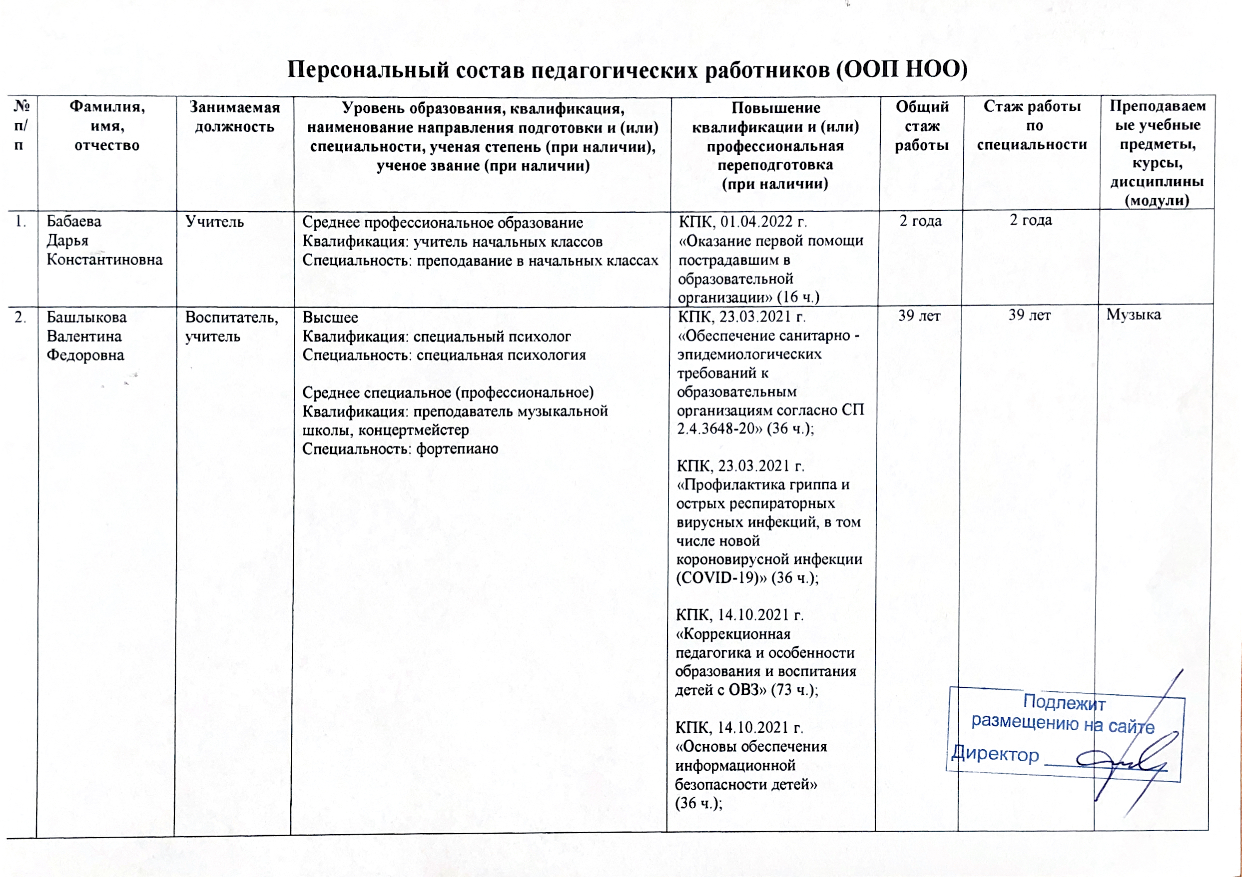 КПК, 19.10.2021 г.«Современные образовательные технологии» (72 ч.);КПК, 24.03.2022 г.«Федеральный государственный образовательный стандарт основного общего образования в соответствии с приказом Минпросвещения России №287 от 31 мая 2021 года» (44 ч.)39 лет39 летМузыка3.Бондарева Ольга ИгоревнаУчитель, воспитательВысшее Квалификация: учитель начальных классовСпециальность: педагогика и методика начального образованияКПК, 03.04.2019 г.«Особенности реализации требований ФГОС при работе с детьми с ОВЗ в НОО в условиях инклюзивного образования» (72 ч.);КПК, 22.03.2021 г.«Обеспечение санитарно - эпидемиологических требований к образовательным организациям согласно СП 2.4.3648-20» (36 ч.);КПК, 22.03.2021 г.«Профилактика гриппа и острых респираторных вирусных инфекций, в том числе новой короновирусной инфекции (COVID-19)» (36 ч.);Профессиональная переподготовка, 13.05.2021 г. «Организация работы классного руководителя в образовательной организации»  (250 ч.);КПК, 30.07.2021 г.«Федеральный государственный образовательный стандарт начального общего образования в соответствии с приказом Минпросвещения России №286 от 31 мая 2021 года» (44 ч.);КПК, 13.10.2021 г.«Коррекционная педагогика и особенности образования и воспитания детей с ОВЗ» (73 ч.);КПК, 15.10.2021 г.«Основы обеспечения информационной безопасности детей» (36 ч.)29 лет29 летНачальные классы (2АБ кл.);КВД «Волшебные полоски»4.Вячкина 
ЕленаСергеевнаУчитель Высшее Квалификация: учитель русского языка и литературы Специальность: филологияСреднее специальное (профессиональное)Квалификация: учитель начальных классовСпециальность: преподавание в начальных классах общеобразовательной школыКПК, 25.03.2020 г.«Технологии инклюзивного образования в условиях реализации ФГОС» (72 ч.);КПК, 28.12.2020 г.«Цифровое образование обучающихся с ОВЗ» (72 ч.);КПК, 23.03.2021 г.«Обеспечение санитарно - эпидемиологических требований к образовательным организациям согласно СП 2.4.3648-20» (36 ч.);КПК, 23.03.2021 г. «Профилактика гриппа и острых респираторных вирусных инфекций, в том числе новой короновирусной инфекции (COVID-19)» (36 ч.)Профессиональная переподготовка,22.04.2021 г.«Организация работы классного руководителя в образовательной организации» (250 ч.);КПК, 13.10.2021 г.«Коррекционная педагогика и особенности образования и воспитания детей с ОВЗ» (73 ч.);КПК, 14.10.2021 г.«Основы обеспечения информационной безопасности детей» (36 ч.);КПК, 22.12.2021 г.«Совершенствование компетенций учителя начальных классов в соответствии с ФГОС НОО и профессиональным стандартом «ПЕДАГОГ» (72 ч.);КПК, 29.12.2021 г.«Русский язык как государственный язык Российской Федерации: образовательные практики» (36 ч.);КПК, 06.04.2022 г.«Классное руководство и специфика реализации школьных программ в соответствии с обновленными ФГОС-21. Новые цифровые платформы Минпросвещения РФ для обучения, воспитания и личностного развития учащихся» (144 ч.)26 лет26 летНачальные классы (3Б кл.);КВД «Чтение с увлечением»5.Гончарова Татьяна СергеевнаВоспитатель Среднее профессиональное образованиеКвалификация: воспитатель детей школьного возраста с отклонениями в развитии и сохранным развитиемСпециальность: специальная педагогика в специальных (коррекционных образовательных учреждениях)КПК, 25.03.2020 г. «Технологии инклюзивного образования в условиях реализации ФГОС» (72 ч.);КПК, 23.03.2021 г.«Обеспечение санитарно - эпидемиологических требований к образовательным организациям согласно СП 2.4.3648-20» (36 ч.);КПК, 23.03.2021 г. «Профилактика гриппа и острых респираторных вирусных инфекций, в том числе новой короновирусной инфекции (COVID-19)» (36 ч.);КПК, 13.10.2021 г.«Коррекционная педагогика и особенности образования и воспитания детей с ОВЗ» (73 ч.);КПК, 13.10.2021 г.«Основы обеспечения информационной безопасности детей» (36 ч.);КПК, 24.03.2022 г.«Федеральный государственный образовательный стандарт начального общего образования в соответствии с приказом Минпросвещения России №286 от 31 мая 2021 года» (44 ч.)7 лет7 лет6.Еловенко Елена АнатольевнаВоспитательСреднее профессиональное образованиеКвалификация: учитель русского языка и литературы основной школыСпециальность: филологияКПК, 18.03.2022 г.«Федеральный государственный образовательный стандарт начального общего образования в соответствии с приказом Минпросвещения России №286 от 31 мая 2021 года» (44 ч.);КПК, 18.03.2022 г. «Профилактика гриппа и острых респираторных вирусных инфекций, в том числе новой короновирусной инфекции (COVID-19)» (36 ч.)11 лет10 лет7. Котельникова ЕленаВикторовнаУчитель, воспитательВысшее Квалификация: учитель начальных классов Специальность: педагогика и методика начального образованияКПК, 06.03.2019 г.«Содержание и методика преподавания курса финансовой грамотности различным категориям обучающихся» (72 ч.);КПК, 03.04.2019 г.«Особенности реализации требований ФГОС при работе с детьми с ОВЗ в НОО в условиях инклюзивного образования» (72 ч.);КПК, 13.11.2020 г.«Формирование финансовой грамотности обучающихся с использованием интерактивных технологий и цифровых образовательных ресурсов» (36 ч.);КПК, 22.03.2021 г.«Обеспечение санитарно - эпидемиологических требований к образовательным организациям согласно СП 2.4.3648-20» (36 ч.);КПК, 22.03.2021 г.«Профилактика гриппа и острых респираторных вирусных инфекций, в том числе новой короновирусной инфекции (COVID-19)» (36 ч.);Профессиональная переподготовка, 16.04.2021 г.«Организация работы классного руководителя в образовательной организации» (250 ч.);КПК, 13.10.2021 г.«Коррекционная педагогика и особенности образования и воспитания детей с ОВЗ» (73 ч.);КПК, 13.10.2021 г.«Основы обеспечения информационной безопасности детей» (36 ч.);КПК, 27.10.2021 г.«Организация работы с обучающимися с ограниченными возможностями здоровья (ОВЗ) в соответствии с ФГОС» (72 ч.);КПК, 29.12.2021 г.«Русский язык как государственный язык Российской Федерации: образовательные практики» (36 ч.);КПК, 24.03.2022 г.«Федеральный государственный образовательный стандарт начального общего образования в соответствии с приказом Минпросвещения России №286 от 31 мая 2021 года» (44 ч.)28 лет28 летНачальные классы (1АБ кл.);КВД «Финансовая грамотность»8.Мирошниченко Татьяна НиколаевнаУчитель Среднее специальное (профессиональное) образованиеКвалификация: учитель физического воспитанияСпециальность: физическая культураКПК, 03.12.2019 г.«Современные подходы к преподаванию физической культуры в условиях реализации ФГОС» (72 ч.);КПК, 21.03.2021 г.«Обеспечение санитарно - эпидемиологических требований к образовательным организациям согласно СП 2.4.3648-20» (36 ч.);КПК, 21.03.2021 г.«Профилактика гриппа и острых респираторных вирусных инфекций, в том числе новой короновирусной инфекции (COVID-19)» (36 ч.);КПК, 14.10.2021 г.«Коррекционная педагогика и особенности образования и воспитания детей с ОВЗ» (73 ч.);КПК, 14.10.2021 г.«Основы обеспечения информационной безопасности детей» (36 ч.)40 лет39 летФизическая культура, ритмика, КВД «Подвижные игры»9.Морина ИринаВладимировнаВоспитательСреднее профессиональное образованиеКвалификация: воспитатель детей дошкольного возраста и воспитатель дошкольных учреждений для детей с недостатками умственного и речевого развитияСпециальность: дошкольное образование-14 лет11 лет10.Сальникова Ольга АнатольевнаВоспитательВысшее Квалификация: Психолог. Преподаватель психологииСпециальность: психология Среднее профессиональное образованиеКвалификация: учитель начальных классовСпециальность: преподавание в начальных классахКПК, 01.04.2019 г.«Концептуально – методологические основы реализации ФГОС начального общего образования обучающихся с ограниченными возможностями здоровья и умственной отсталостью (интеллектуальными нарушениями)» (72 ч.);КПК, 18.04.2021 г.«Обеспечение санитарно - эпидемиологических требований к образовательным организациям согласно СП 2.4.3648-20» (36 ч.);КПК, 18.04.2021 г.«Профилактика гриппа и острых респираторных вирусных инфекций, в том числе новой короновирусной инфекции (COVID-19)» (36 ч.);Профессиональная переподготовка,18.04.2021 г. «Организация работы классного руководителя в образовательной организации»; (250 ч.) КПК, 28.04.2021 г.«Навыки оказания первой помощи в образовательных организациях» (36 ч.);КПК, 13.10.2021 г.«Коррекционная педагогика и особенности образования и воспитания детей с ОВЗ» (73 ч.);КПК, 13.10.2021 г.«Основы обеспечения информационной безопасности детей» (36 ч.);КПК, 19.10.2021 г.«Обучение русскому языку по методикам Н.Зайцева «Русский язык для всех», И.Н.Пятибратовой «Коррекция дизорфографии» (72 ч.);КПК, 22.12.2021 г.«Цифровая грамотность педагога. Дистанционные технологии обучения» (108 ч.);КПК, 13.03.2022 г.«Федеральный государственный образовательный стандарт начального общего образования в соответствии с приказом Минпросвещения России №286 от 31 мая 2021 года» (44 ч.)15 лет4 года11.Седых 
Оксана ВладимировнаУчитель Высшее Квалификация: учитель французского и английского языков Специальность: филологияКПК, 06.03.2019 г.«Содержание и методика преподавания курса финансовой грамотности различным категориям обучающихся» (72 ч.);КПК, 22.03.2021 г.«Профилактика гриппа и острых респираторных вирусных инфекций, в том числе новой короновирусной инфекции (COVID-19)» (36 ч.);КПК, 24.03.2021 г.«Обеспечение санитарно - эпидемиологических требований к образовательным организациям согласно СП 2.4.3648-20» (36 ч.);Профессиональная переподготовка,24.04.2021 г.«Организация работы классного руководителя в образовательной организации» (250 ч.);КПК, 14.10.2021 г.«Коррекционная педагогика и особенности образования и воспитания детей с ОВЗ» (73 ч.);КПК, 21.10.2021 г.«Основы обеспечения информационной безопасности детей» (36 ч.)17 лет12 летАнглийский язык, французский язык12.Сухомлинова Галина МихайловнаУчитель - логопедВысшееКвалификация: учитель начальных классов Специальность: педагогика и методика начального образованияПрофессиональная переподготовка,07.05.2019 г.«Педагогика и психология обучающихся с задержкой психического развития» (540 ч.);КПК, 19.03.2021 г.«Обеспечение санитарно - эпидемиологических требований к образовательным организациям согласно СП 2.4.3648-20» (36 ч.);КПК, 19.03.2021 г.«Профилактика гриппа и острых респираторных вирусных инфекций, в том числе новой короновирусной инфекции (COVID-19)» (36 ч.);КПК, 26.10.2021 г.«Коррекционная педагогика и особенности образования и воспитания детей с ОВЗ» (73 ч.)25 лет21 годКоррекционно- развивающие занятия (логопедические занятия)13.Федорова Татьяна АнатольевнаСоциальный педагогВысшееКвалификация: учитель средней школы Специальность: биология и химияКПК, 30.10.2019 г.«Профилактика девиантного поведения: теория и практика» (36 ч.);КПК, 18.03.2021 г.«Обеспечение санитарно - эпидемиологических требований к образов ательным организациям согласно СП 2.4.3648-20» (36 ч.);КПК, 18.03.2021 г.«Профилактика гриппа и острых респираторных вирусных инфекций, в том числе новой короновирусной инфекции (COVID-19)» (36 ч.);КПК, 14.10.2021 г.«Коррекционная педагогика и особенности образования и воспитания детей с ОВЗ» (73 ч.);КПК, 21.10.2021 г.«Основы обеспечения информационной безопасности детей» (36 ч.);КПК, 24.03.2022 г.«Федеральный государственный образовательный стандарт основного общего образования в соответствии с приказом Минпросвещения России №287 от 31 мая 2021 года» (44 ч.)31 год17 лет14.Хохлова Галина ВасильевнаУчитель ВысшееКвалификация: учитель средней школы Специальность: история и обществознаниеСреднее специальное образованиеКвалификация: учитель начальных классов.Специальность: преподавание в начальных классах общеобразовательной школыКПК, 05.11.2019 г.«Формирование учебной мотивации младших школьников как фактор эффективного обучения» (36 ч.);КПК, 22.03.2021 г.«Обеспечение санитарно - эпидемиологических требований к образовательным организациям согласно СП 2.4.3648-20» (36 ч.);Профессиональная переподготовка, 17.04.2021 г. «Организация работы классного руководителя в образовательной организации»  (250 ч.);КПК, 13.10.2021 г.«Коррекционная педагогика и особенности образования и воспитания детей с ОВЗ» (73 ч.);КПК, 14.10.2021 г.«Основы обеспечения информационной безопасности детей» (36 ч.);КПК, 29.12.2021 г.«Русский язык как государственный язык Российской Федерации: образовательные практики» (36 ч.);КПК, 24.03.2022 г.«Федеральный государственный образовательный стандарт начального общего образования в соответствии с приказом Минпросвещения России №286 от 31 мая 2021 года» (44 ч.)39 лет40 летНачальные классы (3А кл.)